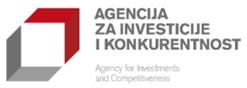 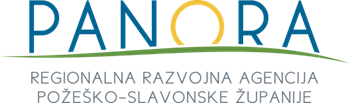 RADIONICA „Kombiniranje JPP-a i europskih strukturnih i investicijskih fondova“Županijska komora Požega, Vukovarska 6, utorak, 12.lipnja 2018.g.Agencija za investicije i konkurentnost u suradnji sa Regionalnom razvojnom agencijom Požeško-slavonske županije -PANORA d.o.o. uz podršku  HGK –Županijske komore Požega organizira poludnevnu radionicu o primjeni modela kombiniranog financiranja u projektima izgradnje javne infrastrukture.Model kombiniranja javno-privatnog partnerstva i europskih strukturnih i investicijskih fondova (ESIF) u okviru Regionalne politike kao i Europskog fonda za strateška ulaganja (EFSU) kao glavnog instrumenta Plana ulaganja za EU (tkz.“Junckerovog plana“), te ostalih alternativnih oblika financiranja od naročitog je interesa za zemlje članice koje glavninu izvora financiranja izgradnje javne infrastrukture planiraju u obliku subvencija. Agencija za investicije i konkurentnost anticipirala je korištenje ovog modela u slijedećoj financijskoj perspektivi  EU 2021. – 2027., te je pripremila niz metodoloških priručnika i alata, i uspostavila proceduru kombiniranja JPP-a s bespovratnim izvorima (priprema, ocjena, odobravanje, nabava, ugovaranje i provedba projekata).Radionica je namijenjena predstavnicima jedinica lokalne i područne samouprave, javnih poduzeća, te zainteresiranih iz privatnog sektora s ciljem informiranja sudionika o konkretnim mogućnostima korištenja kombiniranja oblika bespovratnih pomoći EU i javno-privatnog partnerstva, te predstavljanje novih mogućnosti koje pružaju fondovi EU u okviru modela javno-privatnog partnerstva i načina na koji mogu u značajnoj mjeri povećati razinu pružanja javnih usluga uz niže troškove, manju razinu zaduženosti i ostvarivanje veće razine sufinanciranja javnih projekata. Na radionici će biti predstavljeni praktični primjeri o mogućnostima kombiniranja javno-privatnog partnerstva i fondova EU. Program radionice9,30 – 10,00		Registracija sudionika10,00 – 11,00		Osnovna obilježja JPP-a11,00 – 11,15		Pitanja i odgovori11,15 – 11,30		Pauza11,30 – 12,00	Procedura kombiniranja JPP-a i europskih strukturnih i investicijskih fondova12,00 – 12,45		Analiza praktičnih primjera12,45 – 13,00 		Pitanja i odgovori13,00			Kraj radionice 